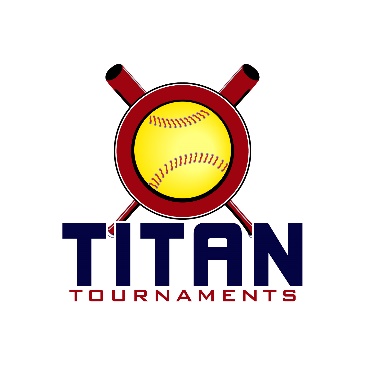 Thanks for playing ball with Titan!
Park Address: Rose Lane Park – 199 Hayley Drive, Toccoa, GA - 12U & 14UFields 1 thru 4Director: David 601-573-3669Format: 3 seeding games + double elimination bracket playRoster and Waiver Forms must be submitted to the onsite director upon arrival and birth certificates must be available on site in each head coach’s folder.Entry Fee - $455
Admission - $7 Per Spectator Per Day
Sanction $35 if unpaid in 2021Please check out the How much does my team owe document.Run rule is 12 after 3, 10 after 4, 8 after 5. Games are 7 innings if time permits.Pitching rule highlights – 1. The pitcher’s pivot foot shall maintain contact with the pitcher’s plate until the forward step. Note: a pitcher may now take a step back with the non-pivot foot from the plate prior, during, or after the hands are brought together. 
2. Illegal Pitch – Is a ball on the batter. Note: Runners will no longer be advanced one base without liability to be put out.The on deck circle is on your dugout side. If you are uncomfortable with your player being that close to the batter, you may have them warm up further down the dugout, but they must remain on your dugout side.
Headfirst slides are allowed, faking a bunt and pulling back to swing is allowed.Runners must make an attempt to avoid contact, but do not have to slide.
Warm Up Pitches – 5 pitches between innings or 1 minute, whichever comes first.Coaches – one defensive coach is allowed to sit on a bucket or stand directly outside of the dugout for the purpose of calling pitches. Two offensive coaches are allowed, one at third base, one at first base.
Offensive: One offensive timeout is allowed per inning.
Defensive: Three defensive timeouts are allowed during a seven inning game. On the fourth and each additional defensive timeout, the pitcher must be removed from the pitching position for the duration of the game. In the event of extra innings, one defensive timeout per inning is allowed.
An ejection will result in removal from the current game, and an additional one game suspension. Flagrant violations are subject to further suspension at the discretion of the onsite director.*Please be prepared to play at least 15 minutes prior to your team’s scheduled start times**Some Teams Begin Bracket Play Saturday Evening**Teams that drew 4 seeding games will have their worst game thrown out for seeding purposes, except for the head-to-head portion if it applies**Please be prepared to play at least 15 minutes prior to your team’s scheduled start times*12U Silver Bracket*Please be prepared to play at least 15 minutes prior to your team’s scheduled start times*12U Gold Bracket*Please be prepared to play at least 15 minutes prior to your team’s scheduled start times*14U Silver Bracket*Please be prepared to play at least 15 minutes prior to your team’s scheduled start times*14U Gold BracketTimeFieldGroupTeamScoreTeamSeeding – 75 minute gamesSeeding – 75 minute gamesSeeding – 75 minute gamesSeeding – 75 minute gamesSeeding – 75 minute gamesSeeding – 75 minute games9:00112UN GA Force5-8GA Classics – White9:00412ULady South4-1GA Classics – Ross9:00214UShock FP N GA2-4Inferno9:00314UNext Level4-7GA Classics SRV 0710:25112UN GA Force22-1GA Classics – Ross10:25412ULady South7-6GA Classics - White10:25214UShock FP N GA3-4GA Classics SRV 0710:25314UNext Level7-6Inferno11:50112UBullpen 2010 Red10-0GA Classics – Schlieman11:50412UPremier FP K/P5-4ATL Patriots 201011:50214UGA Legacy Havener12-11Elite Diamonds – Chambers11:50314UCG Legacy Cox/Grounds11-0GA Classics 081:15112UN GA Force2-4Lady South1:15412UGA Classics – Ross7-4ATL Patriots 20101:15214UGA Legacy Havener0-6Outlawz 071:15314UCG Legacy Cox/Grounds5-4Elite Diamonds - Chambers2:40112UWalton Scrappers 20104-8Sharon Springs Spartans2:40412UGA Classics – White8-5CP Lady Bulldogs2:40214UShock FP N GA3-4Next Level2:40314UInferno3-17GA Classics SRV 074:05112UBullpen 2010 Red2-8Premier FP K/P4:05412UGA Classics - Schlieman12-2ATL Patriots 20104:05214UOutlawz 078-5Next Level4:05314UGA Classics 089-2GA Legacy Havener5:30112UCP Lady Bulldogs11-20Walton Scrappers 20105:30412UGA Classics – Schlieman14-4Sharon Springs Spartans5:30214UOutlawz 074-6CG Legacy Cox/Grounds5:30314UGA Classics 086-5Elite Diamonds - Chambers6:55112UCP Lady Bulldogs12-9ATL Patriots 20106:55312UWalton Scrappers 20104-11Bullpen 2010 Red6:55412UPremier FP K/P9-6Sharon Springs SpartansDay/TimeFieldGroupTeamScoreTeamSat. 8:301Game 19 SeedClassics Ross 12-510 SeedCP Lady BulldogsSat. 8:304Game 28 SeedScrappers8-111 SeedAtl PatriotsSun. 9:301Game 3Winner of Game 1Classic Ross7-66 SeedN GA ForceSun. 9:302Game 4Winner of Game 2Scrappers1-27 SeedSharon SpringsSun. 11:001Game 5Loser of Game 2Atl Patriots5-4Loser of Game 3NG ForceSun. 12:301Game 6Loser of Game 1CP Lady Bulldogs1-8Loser of Game 4
ScrappersSun. 2:001Game 7Winner of Game 3Classics Ross11-6Winner of Game 4
Sharon SpringsSun. 3:301Game 8Winner of Game 5
Atl Patriots5-10Winner of Game 6
ScrappersSun. 5:001Game 9Loser of Game 7
Sharon Springs7-4Winner of Game 8
ScrappersSun. 6:30
C-Ship1Game 10Winner of Game 7
Classics Ross12-11Winner of Game 9
SharonSpringsSun. 8:00
“IF”1“IF” Game ShootoutWinner of Game 10Loser of Game 10 (if it’s their 1st bracket loss)Day/TimeFieldGroupTeamScoreTeamSun. 9:304Game 14 SeedClassics Schlieman1-135 SeedClassics WhiteSun. 9:303Game 22 SeedPremier FP1-73 SeedBullpen RedSun. 11:004Game 3Winner of Game 1Classics White3-41 SeedLady SouthSun. 12:304Game 4Loser of Game 1Classics Schlieman 9-0Loser of Game 2Premier FPSun. 2:004Game 5Winner of Game 2Bullpen Red6-7Winner of Game 3
Lady SouthSun. 3:304Game 6Loser of Game 3
Classics White1-2Winner of Game 4
Classics SchliemanSun. 5:004Game 7Loser of Game 5
Bullpen Red7-6Winner of Game 6
Classics SchliemanSun. 6:30
C-Ship4Game 8Winner of Game 5
Lady South1-8Winner of Game 7
Bullpen RedSun. 8:00
“IF”4“IF” Game ShootoutWinner of Game 8Bullpen4-1Loser of Game 8 (if it’s their 1st bracket loss)Lady SouthDay/TimeFieldGroupTeamScoreTeam11:00 Sun.2Game 16 SeedLegacy Havener 2-129 SeedElite Diamonds12:30 Sun.2Game 27 SeedInferno3-48 SeedShock2:00 Sun.2Game 3Winner of Game 1
Elite0-1Winner of Game 2
Shock3:30 Sun.2Game 4Loser of Game 1
Legacy Havener 1-8Loser of Game 2
Inferno5:00 Sun. 2Game 5Winner of Game 4
Inferno12-4Loser of Game 3
Elite6:30 Sun.
C-Ship2Game 6Winner of Game 3
Shock8-2Winner of Game 5
Inferno8:00 Sun.
“IF”2“IF” Game ShootoutWinner of Game 6Loser of Game 6 (if it’s their 1st bracket loss)Day/TimeFieldGroupTeamScoreTeamSat. 7:002Game 14 SeedNext Level10-115 SeedGA Classics 08Sat. 8:302Game 22 SeedGA Classics SRV4-53 SeedOutlawzSun. 11:003Game 3Winner of Game 1Classics 084-51 SeedLegacy CoxSun. 12:303Game 4Loser of Game 1Next Level2-9Loser of Game 2GA Classics SRVSun. 2:003Game 5Winner of Game 2Outlawz 2-8Winner of Game 3
Legacy CoxSun. 3:303Game 6Loser of Game 3
Classics 081-5Winner of Game 4
Classics SRVSun. 5:003Game 7Loser of Game 5
Outlawz3-11Winner of Game 6
Classics SRVSun. 6:30
C-Ship3Game 8Winner of Game 5
Legacy Cox7-6Winner of Game 7
Classics SRVSun. 8:00
“IF”3“IF” Game ShootoutWinner of Game 8Loser of Game 8 (if it’s their 1st bracket loss)